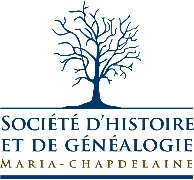 FONDS Marie-jeanne boulangerP434Société d’histoire et de généalogie Maria-ChapdelaineDolbeau-MistassiniRépertoire numérique simpleRédigé par Kariane Otis SavardLe 02 novembre 2023Non traitéTable des matièresPCliquez ou appuyez ici pour entrer du texte./A	3PCliquez ou appuyez ici pour entrer du texte./A1	3PCliquez ou appuyez ici pour entrer du texte./A1/1 : Cliquez ou appuyez ici pour entrer du texte.	3PRÉSENTATION DU FONDSP434 Fonds Marie-Jeanne Boulanger. – [années] – 177 négatifs; n&b et coul., nombreux formats. – 3 diapositives.Notice biographique / Histoire administrative : Marie-Jeanne Boulanger est la fille d’Aimé Boulanger et de Blanche Doucet. Elle est née à Dolbeau, où elle a également passé sa vie. Mariée à Almas Savard, mécanicien, le 24 juillet 194, elle est désignée sur l’acte de mariage comme étant institutrice. Son père, Aimé Boulanger, étant fondateur de l’entreprise Dolbeau Oxygène (D02), Marie-Jeanne est secrétaire pour le commerce familial un peu plus tard.Historique de la conservation : Portée et contenu : Ce fonds est constitué de négatifs et diapositives de membres de la famille Boulanger-Savard, de voyages, de lieux et d’animaux. Instrument de recherche :Ce fonds n’est pas traité. Restrictions régissant la consultation, la reproduction et la publication :Aucune.P000/A Documents administratifsPortée et contenu : Cette série comprend      Notes : P000/A1      Portée et contenu : Cette sous-série comprend      P000/A2      Portée et contenu : Cette sous-série comprend      P000/B Documents iconographiquesPortée et contenu : Cette série comprend      Notes : P000/B1 PhotographiesPortée et contenu : Cette sous-série comprend      P000/B2 P000/C Documents audiovisuelsPortée et contenu : Cette série comprend      Notes : P000/C1 Enregistrements sonoresPortée et contenu : Cette sous-série comprend      P000/C2 Images en mouvementR-E-T-PP000/A1/1 :      P000/A1/2 :      P000/A1/3 :      R-E-T-PP000/A2/1 :      P000/A2/2 :      R-E-T-PP000/B1/1 :      R-E-T-PP000/B2/1 :      P000/B2/2 :      R-E-T-PP000/C1/1 :      R-E-T-PP000/C2/1 :      P000/C2/2 :      